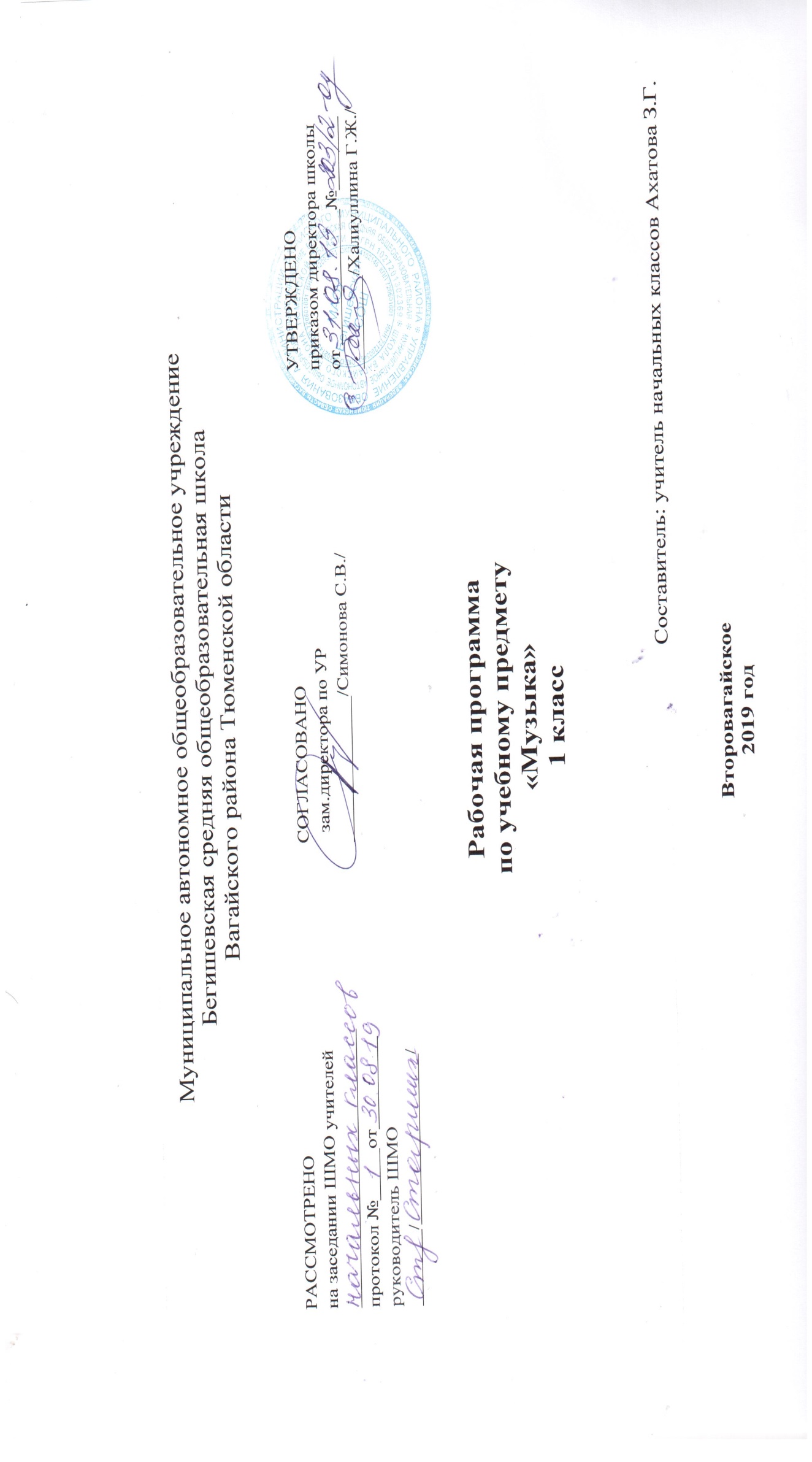             Планируемые результаты освоения учебного предмета «Музыка»Личностные результаты:чувство гордости за свою Родину, российский народ и историю России, осознание своей этнической и национальной принадлежности на основе изучения лучших образцов фольклора, шедевров музыкального наследия русских композиторов;умение наблюдать за разнообразными явлениями жизни и искусства в учебной и внеурочной деятельности, их понимание и оценкаумение ориентироваться в культурном многообразии окружающей действительности, участие в музыкальной жизни класса;уважительное отношение к культуре других народов;навыки сотрудничества с учителем и сверстниками;этические чувства доброжелательности и эмоционально-нравственной отзывчивости, понимания и сопереживания чувствам других людей.Метапредметные результаты
Регулятивные строить речевые высказывания о музыке (музыкальном произведении) в устной форме (в соответствии с требованиями учебника для 1 класса);осуществлять элементы синтеза как составление целого из частей;формулировать собственное мнение и позицию.Познавательныеприводить простые сравнения между музыкальными произведениями музыки и изобразительного искусства по заданным в учебнике критериям;устанавливать простые аналогии (образные, тематические) между произведениями музыки и изобразительного искусства;                                                                                             1осуществлять поиск необходимой информации для выполнения учебных заданий с использованием учебника.Коммуникативныенаходить продуктивное сотрудничество (общение, взаимодействие) со сверстниками при решении музыкально - творческих задач;участвовать в музыкальной жизни класса (школы, города).Предметные результаты:  представления о роли музыки в жизни человека, в его духовно-нравственном развитии;основ музыкальной культуры, в том числе на материале музыкальной культуры родного края, развитие художественного вкуса и интереса к музыкальному искусству и музыкальной деятельности;устойчивого интереса к музыке и различным видам (или какому-либо виду) музыкально-творческой деятельности;умения воспринимать музыку и выражать свое отношение к музыкальным произведениям;умения воплощать музыкальные образы при создании театрализованных и музыкально-пластических композиций, исполнении вокально-хоровых произведений, в импровизациях.воспринимать музыку различных жанров, размышлять о музыкальных произведениях как способе выражения чувств и мыслей человека, эмоционально, эстетически откликаться на искусство, выражая своё отношение к нему в различных видах музыкально-творческой деятельности;ориентироваться в музыкально-поэтическом творчестве, в многообразии музыкального фольклора России, в том числе родного края, сопоставлять различные образцы народной и профессиональной музыки, ценить отечественные народные музыкальные традиции;воплощать художественно-образное содержание и интонационно-мелодические особенности профессионального и народного творчества (в пении, слове, движении, играх, действах и др.)реализовывать творческий потенциал, осуществляя собственные музыкально-исполнительские замыслы в различных видах деятельности;                                                                                           2организовывать культурный досуг, самостоятельную музыкально-творческую деятельность, музицировать и использовать ИКТ в музыкальных играх;соотносить выразительные и изобразительные интонации, узнавать характерные черты музыкальной речи разных композиторов, воплощать особенности музыки в исполнительской деятельности на основе полученных знаний;наблюдать за процессом и результатом музыкального развития на основе сходства и различий интонаций, тем, образов и распознавать художественный смысл различных форм построения музыки;общаться и взаимодействовать в процессе ансамблевого, коллективного (хорового и инструментального) воплощения различных художественных образов.реализовывать собственные творческие замыслы в различных видах музыкальной деятельности (в пении и интерпретации музыки, игре на детских элементарных музыкальных инструментах, музыкально-пластическом движении и импровизации);использовать систему графических знаков для ориентации в нотном письме при пении простейших мелодий;владеть певческим голосом как инструментом духовного самовыражения и участвовать в коллективной творческой деятельности при воплощении заинтересовавших его музыкальных образов;исполнять музыкальные произведения разных форм и жанров (пение, драматизация, музыкально-пластическое движение, инструментальное музицирование, импровизация и др.);определять виды музыки, сопоставлять музыкальные образы в звучании различных музыкальных инструментов, в том числе и современных электронных;оценивать и соотносить содержание и музыкальный язык народного и профессионального музыкального творчества разных стран мира.адекватно оценивать явления музыкальной культуры и проявлять инициативу в выборе образцов профессионального и музыкально-поэтического творчества народов мира;оказывать помощь в организации и проведении школьных культурно-массовых мероприятий, представлять широкой публике результаты собственной музыкально-творческой деятельности (пение, инструментальное музицирование, драматизация и др.), собирать музыкальные коллекции (фонотека, видеотека).32. Содержание учебного предмета «Музыка» Музыка вокруг нас.  ( 16 ч.)      Истоки возникновения музыки. Рождение музыки как естественное проявление человеческих чувств. Звучание окружающей жизни, природы, настроений, чувств и характера человека. Обобщенное представление об основных образно-эмоциональных сферах музыки и о многообразии музыкальных жанров и стилей. Песня, танец, марш и их разновидности. Песенность, танцевальность, маршевость. Опера, балет, симфония, концерт, сюита, кантата, мюзикл. Отечественные народные музыкальные традиции. Народное творчество России. Музыкальный и поэтический фольклор: песни, танцы, действа, обряды, скороговорки, загадки, игры-драматизации. Историческое прошлое в музыкальных образах. Народная и профессиональная музыка. Сочинения отечественных композиторов о Родине. Духовная музыка в творчестве композиторов.Музыка и ты. (17 ч.) Интонационное богатство музыкального мира. Общие представления о музыкальной жизни страны. Детские хоровые и инструментальные коллективы, ансамбли песни и танца. Выдающиеся исполнительские коллективы (хоровые, симфонические). Музыкальные театры. Конкурсы и фестивали музыкантов. Различные виды музыки: вокальная, инструментальная, сольная, хоровая, оркестровая. Певческие голоса: детские, женские, мужские. Хоры: детский, женский, мужской, смешанный. Музыкальные инструменты. Оркестры: симфонический, духовой, народных инструментов. Народное и профессиональное музыкальное творчество разных стран мира. Многообразие этнокультурных, исторически сложившихся традиций. Региональные музыкально-поэтические традиции: содержание, образная сфера и музыкальный язык.4                                                            3. Календарно-тематическое планирование                                                                                                              6	1 класс (33 ч.)	1 класс (33 ч.)1. Музыка вокруг нас16 ч.2. Музыка и ты17 ч.Итого 33 ч.№ урока                                                       Наименование разделов  и  темКоличество часов                                                          Музыка вокруг нас(  1 6 часов)1И муза вечная со мной!12Хоровод муз13Повсюду музыка слышна.14Душа музыки – мелодия15Музыка осени16Сочини мелодию17Азбука, азбука каждому нужна18Музыкальная азбука19Музыкальные и народные инструменты. 110Музыкальные инструменты. 111«Садко». Из русского былинного сказа.112Музыкальные инструменты. 113Звучащие картины.114Разыграй песню115Пришло Рождество, начинается торжество. Родной обычай старины. 116Добрый праздник среди зимы.1                                                    2. Музыка и ты  (17часов)17Край, в котором ты живешь. 118Художник, поэт, композитор.119Музыка утра .Закрепление знаний. 120Музыка вечера.121Музы не молчали 122Музыкальные портреты.123Разыграй сказку. «Баба Яга» - русская народная сказка.124Мамин праздник. 125Обобщающий урок 3 четверти. 126Музыкальные  инструменты. У каждого свой музыкальный инструмент   127Музыкальные инструменты.128«Чудесная лютня» 129Музыка в цирке130Дом, который звучит.131Опера – сказка 132«Ничего на свете  лучше нету» 133Афиша. Программа.1                                                                   Итого:33 часа